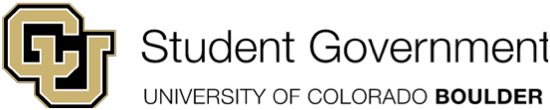 University of Colorado Student GovernmentLegislative CouncilDate: 03/04/2016			84 LCR 04 — Support In-State Tuition Plan		 Sponsored by:Person: Joseph Soto                     Position: President of External Affairs	  John Lurquin		Position: President of Student Affairs	 Boneth Ahaneku 		Position: President of Internal AffairsAuthored by:   Person: Jon Heisler 		           Position: Director of Legislative Affairs             Ethan Armitano                       Position: Director of Legislative AffairsA Resolution in Support of the New Tuition Plan for In-State StudentsResolution History	Each year, the CU system subjects in-state students to a tuition increase. This increase is due to budget cuts and inflation. The size of this increase is variable from year to year and in years past it has been as high as 9%. The CU and state budget office projects these increases will be 3%-4% each year. This increase ranges from 12.5% to 17.0% over four years. Out-of-state students are not subject to this increase because of CU’s tuition promise. This allows students and families budget plan better. The promise is legally binding. The out-of-state tuition promise also means that when an increase is needed throughout the system, these burdens are heaped upon the tuition of in-state students.	The new tuition proposal would extend this same tuition promise to in-state students. Instead of yearly increases, the tuition for new students each year would increase by 5%. For instance, each year’s freshman would pay 5% more than the sophomores above them. This promise would only last for 4 years. If a student needed an extra year or semester, they would have to submit a petition to the Bursar’s office. The odds of this petition being accepted are not clear. The passage of these proposal would cause a budget shortfall in the first year, but administration has promised to make up that difference from their own budget.Resolution SummaryThe summary of this resolution is to offer the Student Government’s support for the new tuition plan that will be presented to the Regents. In an attempt to add stability to Colorado’s families, we need to support this new plan. Additionally, the overall increase to tuition that each student pays is lower. THEREFORE, BE IT RESOLVED by the Legislative Council of the University of Colorado Boulder Student Government, THAT:Section 1: The resolution supports the new in-state tuition promise planSection 2: The resolution supports working with the Regents and Administration to find innovative solutions to achieve college affordability.Section 3: The bill shall take effect upon final passage in Legislative Council and upon either obtaining the signature of two Tri-Executives and the Legislative Council President or the lapse of six days without action by the Tri-Executives.Vote Count:_______________________                                                 ______________________Nicholas Trevino                                                                    John LurquinLegislative Council President                                  	        President of Student Affairs_______________________                                                 ______________________Boneth Ahaneku                                                                    Joseph SotoPresident of Internal Affairs                                                   President of External Affairs